                Erişkin Kemik iliği Nakli Merkezi BEAC otolog kök hücre nakli hazırlama rejimi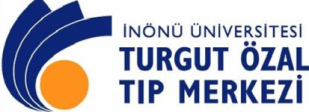 Ad Soyad:Ad Soyad:Ad Soyad:Ad Soyad:Ad Soyad:Ad Soyad:Ad Soyad:Yaş/Cinsiyet:Yaş/Cinsiyet:Yaş/Cinsiyet:Seroloji:Seroloji:Seroloji:Seroloji:Seroloji:Tanı:Tanı:Tanı:Tanı:Tanı:Tanı:Tanı:İlaç uygulamaları  BEAC OTOLOG KÖK HÜCRE NAKLİ REJİMİ (d-6 ile d+6)İlaç uygulamaları  BEAC OTOLOG KÖK HÜCRE NAKLİ REJİMİ (d-6 ile d+6)İlaç uygulamaları  BEAC OTOLOG KÖK HÜCRE NAKLİ REJİMİ (d-6 ile d+6)İlaç uygulamaları  BEAC OTOLOG KÖK HÜCRE NAKLİ REJİMİ (d-6 ile d+6)İlaç uygulamaları  BEAC OTOLOG KÖK HÜCRE NAKLİ REJİMİ (d-6 ile d+6)İlaç uygulamaları  BEAC OTOLOG KÖK HÜCRE NAKLİ REJİMİ (d-6 ile d+6)İlaç uygulamaları  BEAC OTOLOG KÖK HÜCRE NAKLİ REJİMİ (d-6 ile d+6)İlaç uygulamaları  BEAC OTOLOG KÖK HÜCRE NAKLİ REJİMİ (d-6 ile d+6)İlaç uygulamaları  BEAC OTOLOG KÖK HÜCRE NAKLİ REJİMİ (d-6 ile d+6)İlaç uygulamaları  BEAC OTOLOG KÖK HÜCRE NAKLİ REJİMİ (d-6 ile d+6)VYA (m2):               VYA (m2):               VYA (m2):               VYA (m2):               VYA (m2):               Kilo(kg):           Kilo(kg):           Kilo(kg):           Boy(cm):Boy(cm):Boy(cm):Boy(cm):İlaç uygulamaları  BEAC OTOLOG KÖK HÜCRE NAKLİ REJİMİ (d-6 ile d+6)İlaç uygulamaları  BEAC OTOLOG KÖK HÜCRE NAKLİ REJİMİ (d-6 ile d+6)İlaç uygulamaları  BEAC OTOLOG KÖK HÜCRE NAKLİ REJİMİ (d-6 ile d+6)İlaç uygulamaları  BEAC OTOLOG KÖK HÜCRE NAKLİ REJİMİ (d-6 ile d+6)İlaç uygulamaları  BEAC OTOLOG KÖK HÜCRE NAKLİ REJİMİ (d-6 ile d+6)İlaç uygulamaları  BEAC OTOLOG KÖK HÜCRE NAKLİ REJİMİ (d-6 ile d+6)İlaç uygulamaları  BEAC OTOLOG KÖK HÜCRE NAKLİ REJİMİ (d-6 ile d+6)İlaç uygulamaları  BEAC OTOLOG KÖK HÜCRE NAKLİ REJİMİ (d-6 ile d+6)İlaç uygulamaları  BEAC OTOLOG KÖK HÜCRE NAKLİ REJİMİ (d-6 ile d+6)İlaç uygulamaları  BEAC OTOLOG KÖK HÜCRE NAKLİ REJİMİ (d-6 ile d+6)G-CSF 5µg/kgÜrikoliz 1x1 Lorazepam 2x1 tbAntimikrobiyal profilaksiAntimikrobiyal profilaksiAntimikrobiyal profilaksiAntimikrobiyal profilaksiAntimikrobiyal profilaksiAntimikrobiyal profilaksiAntimikrobiyal profilaksiAntimikrobiyal profilaksiAntimikrobiyal profilaksiAntineoplastiklerAntineoplastiklerAntineoplastiklerAntineoplastiklerAntineoplastiklerAntineoplastiklerAntineoplastiklerAntineoplastiklerAntineoplastiklerAntineoplastiklerG-CSF 5µg/kgÜrikoliz 1x1 Lorazepam 2x1 tbValasiklovir1 x 500 mgValasiklovir1 x 500 mgFlukonazol1 x 400 mgFlukonazol1 x 400 mgMoksifloksasin1 x 400 mgMoksifloksasin1 x 400 mgTMP/SMZ2X1 fort tb.TMP/SMZ2X1 fort tb.GünlerGünlerTarihKarmustin300 mg/m2……….mgEtoposid2x100mg/m22 x…….mgEtoposid2x100mg/m22 x…….mg Sitarabin2 x 200 mg/m22 x…….mg Sitarabin2 x 200 mg/m22 x…….mgSiklofosfamid1x 1500 mg/m2 …….mgMesna 5 x 300 mg/m25 x…….mgMesna 5 x 300 mg/m25 x…….mgG-CSF 5µg/kgÜrikoliz 1x1 Lorazepam 2x1 tbValasiklovir1 x 500 mgValasiklovir1 x 500 mgFlukonazol1 x 400 mgFlukonazol1 x 400 mgMoksifloksasin1 x 400 mgMoksifloksasin1 x 400 mgTMP/SMZ2X1 fort tb.TMP/SMZ2X1 fort tb.Günler -6…/.…./20x--------xxxD+30. güne kadar veya ANC ≥0,5 x109/LxD+30. güne kadar veya ANC ≥0,5 x109/LxD + 30. güne kadar devam edilir+D+30.güne kadar devam edilir.-6 -5…/.…./20….-x x     x    xxx x x x xx x x x x-xxxD+30. güne kadar veya ANC ≥0,5 x109/LxD+30. güne kadar veya ANC ≥0,5 x109/LxD + 30. güne kadar devam edilir-D+30.güne kadar devam edilir.-5 -4…/.…./20….-x x     x    xxx x x x xx x x x x-xxxD+30. güne kadar veya ANC ≥0,5 x109/LxD+30. güne kadar veya ANC ≥0,5 x109/LxD + 30. güne kadar devam edilir-D+30.güne kadar devam edilir.-4 -3…/.…./20….-x x     x    xxx x x x xx x x x x-xxxD+30. güne kadar veya ANC ≥0,5 x109/LxD+30. güne kadar veya ANC ≥0,5 x109/LxD + 30. güne kadar devam edilir+D+30.güne kadar devam edilir.-3 -2…/.…./20….-x x     x    xxx x x x xx x x x x-xxxD+30. güne kadar veya ANC ≥0,5 x109/LxD+30. güne kadar veya ANC ≥0,5 x109/LxD + 30. güne kadar devam edilir-D+30.güne kadar devam edilir.-2 -1…/.…./20.---------xxxD+30. güne kadar veya ANC ≥0,5 x109/LxD+30. güne kadar veya ANC ≥0,5 x109/LxD + 30. güne kadar devam edilir-D+30.güne kadar devam edilir.-1  0……/.…./20….                                - KÖK HÜCRE İNFÜZYONU -……/.…./20….                                - KÖK HÜCRE İNFÜZYONU -……/.…./20….                                - KÖK HÜCRE İNFÜZYONU -……/.…./20….                                - KÖK HÜCRE İNFÜZYONU -……/.…./20….                                - KÖK HÜCRE İNFÜZYONU -……/.…./20….                                - KÖK HÜCRE İNFÜZYONU -……/.…./20….                                - KÖK HÜCRE İNFÜZYONU -……/.…./20….                                - KÖK HÜCRE İNFÜZYONU -……/.…./20….                                - KÖK HÜCRE İNFÜZYONU --xxxD+30. güne kadar veya ANC ≥0,5 x109/LxD+30. güne kadar veya ANC ≥0,5 x109/LxD + 30. güne kadar devam edilir-D+30.güne kadar devam edilir.0+1.…/.…./20…xxxxD+30. güne kadar veya ANC ≥0,5 x109/LxD+30. güne kadar veya ANC ≥0,5 x109/LxD + 30. güne kadar devam edilir-D+30.güne kadar devam edilir.+1+2.…/.…./20…x-xxD+30. güne kadar veya ANC ≥0,5 x109/LxD+30. güne kadar veya ANC ≥0,5 x109/LxD + 30. güne kadar devam edilir-D+30.güne kadar devam edilir.+2+3.…/.…./20…x-xxD+30. güne kadar veya ANC ≥0,5 x109/LxD+30. güne kadar veya ANC ≥0,5 x109/LxD + 30. güne kadar devam edilir+D+30.güne kadar devam edilir.+3+4.…/.…./20…x-xxD+30. güne kadar veya ANC ≥0,5 x109/LxD+30. güne kadar veya ANC ≥0,5 x109/LxD + 30. güne kadar devam edilir-D+30.güne kadar devam edilir.+4+5.…/.…./20…x-xxD+30. güne kadar veya ANC ≥0,5 x109/LxD+30. güne kadar veya ANC ≥0,5 x109/LxD + 30. güne kadar devam edilir-D+30.güne kadar devam edilir.+5+6.…/.…./20…x-xD+30. güne kadar veya ANC ≥0,5 x109/LxD+30. güne kadar veya ANC ≥0,5 x109/LxD + 30. güne kadar devam edilir+D+30.güne kadar devam edilir.+6